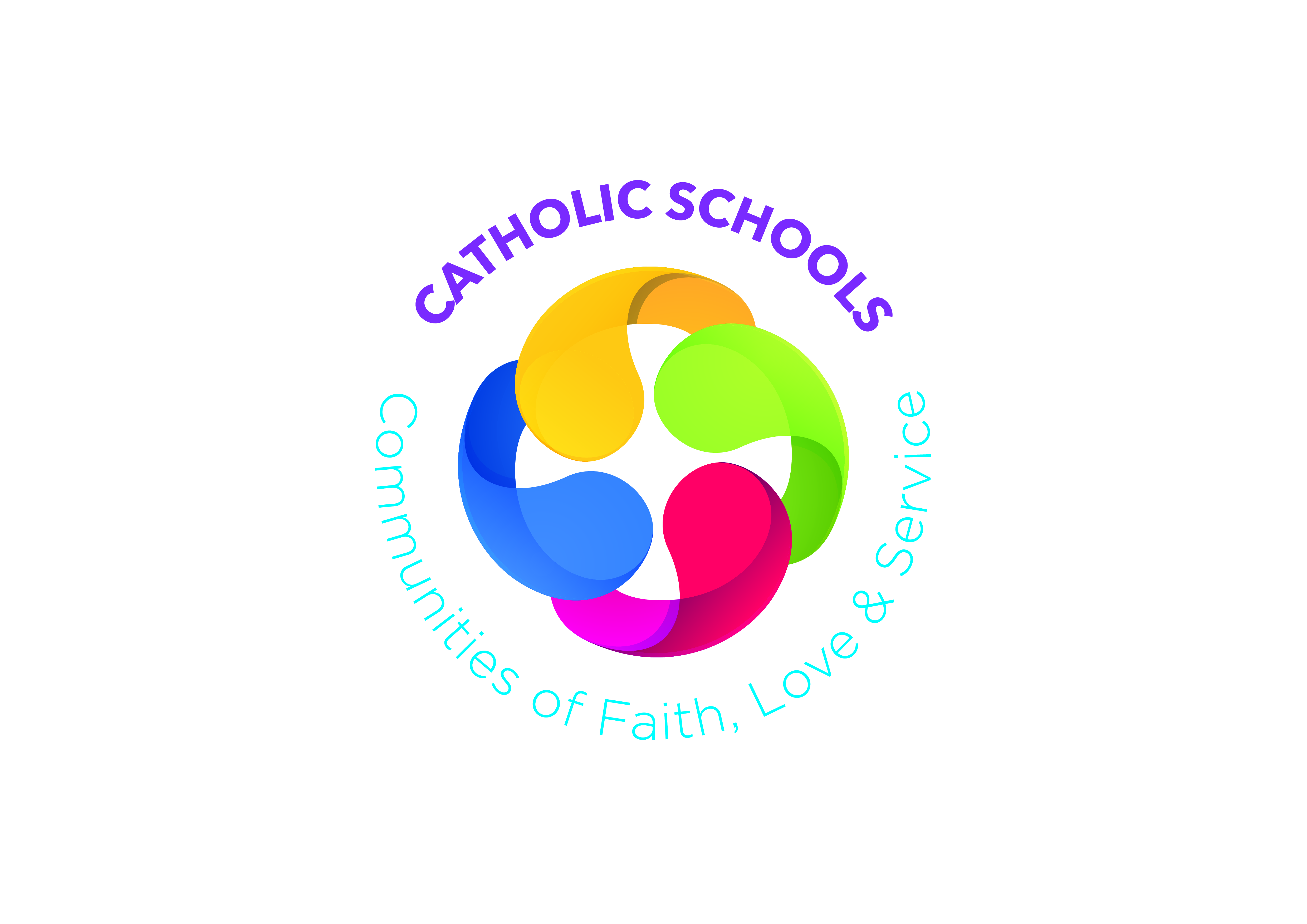 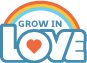 Prayer SpacePurple cloth when Lent begins; Red cloth for Easter Triduum; White cloth for Easter season; Bible; Ex 12; Jn 19; Jn 20; Candle; Cross/CrucifixAdd to this space each week throughout the monthPurple cloth when Lent begins; Red cloth for Easter Triduum; White cloth for Easter season; Bible; Ex 12; Jn 19; Jn 20; Candle; Cross/CrucifixAdd to this space each week throughout the monthPurple cloth when Lent begins; Red cloth for Easter Triduum; White cloth for Easter season; Bible; Ex 12; Jn 19; Jn 20; Candle; Cross/CrucifixAdd to this space each week throughout the monthPurple cloth when Lent begins; Red cloth for Easter Triduum; White cloth for Easter season; Bible; Ex 12; Jn 19; Jn 20; Candle; Cross/CrucifixAdd to this space each week throughout the monthPurple cloth when Lent begins; Red cloth for Easter Triduum; White cloth for Easter season; Bible; Ex 12; Jn 19; Jn 20; Candle; Cross/CrucifixAdd to this space each week throughout the monthPurple cloth when Lent begins; Red cloth for Easter Triduum; White cloth for Easter season; Bible; Ex 12; Jn 19; Jn 20; Candle; Cross/CrucifixAdd to this space each week throughout the monthWeek 1Ash Wednesday and LentWeek 1Ash Wednesday and LentWeek 2‘Do this in Memory of Me’Week 2‘Do this in Memory of Me’Week 3Good Friday: Jesus dies on the CrossWeek 4Easter: The Resurrection of JesusLearning ObjectivesLent is a time to choose something I can do to show God’s loveSpend more time in prayerLent is a time to choose something I can do to show God’s loveSpend more time in prayerExplain why people celebrate special occasions Talk about the origin of the Passover mealExplore the symbol of the Lamb of God and why Jesus is called by this titleExplain the connection between the Passover meal and the Last SupperExplain why people celebrate special occasions Talk about the origin of the Passover mealExplore the symbol of the Lamb of God and why Jesus is called by this titleExplain the connection between the Passover meal and the Last SupperJesus died to show his love for us Jesus is our Saviour and RedeemerUnderstand the meaning of sacrificeKnow the difference between a cross and a crucifixPray the Stations of the CrossMary Magdalene was the first person to discover the empty tomb Know Mary Magdalene’s special title is ‘apostle to the apostles’Jesus’ appearance to the disciplesTalk about how Jesus sends the apostles to show peace, joy and forgivenessLearning and Teaching ActivitiesChoose own activities to revise what the children already know about Ash Wednesday and LentTM pp431-432 Choose own activities to revise what the children already know about Ash Wednesday and LentTM pp431-432 Chat about remembering and celebratingActivity:  ShoppingSong:  O Lord, Hear my PrayerChat about events in Jesus’ lifeScripture:  The First Passover Ex 12Scripture:  The Last Supper Lk 22Poem:  RememberOnline:  Connection between imagesActivity:  Daily actions in memory of JesusPB p55-56 Do this in MemoryTM pp243-251Chat about remembering and celebratingActivity:  ShoppingSong:  O Lord, Hear my PrayerChat about events in Jesus’ lifeScripture:  The First Passover Ex 12Scripture:  The Last Supper Lk 22Poem:  RememberOnline:  Connection between imagesActivity:  Daily actions in memory of JesusPB p55-56 Do this in MemoryTM pp243-251Activity:  Remembering Holy WeekDrama:  Remembering JesusSong:  Jesus, Remember MeOnline:  Holy WeekChat about the Stations/Way of the CrossOnline:  The Stations of the CrossPoem/Hymn:  Stabat MaterArt:  The Way of the CrossDramatize the Stations of the CrossActivity:  Sacrifices and Acts of LovePB p58-59 Good FridayTM pp252-261Chat about believingActivity:  Believe it or not?Song:  Regina CoeliChat about the ResurrectionScripture:  Peter and John at the tomb Jn 20Art:  Resurrection posterScripture:  Jesus appears to his disciples Jn 20Poem:  The Risen JesusArt:  Easter cornerActivity:  Jesus is sending me to …PB p61-62 The ResurrectionTM pp262-271Praying TogetherPrayer Service: Lent TM pp431-432Prayer Service: Lent TM pp431-432Prayer of thanks for mealsReflective PrayerPrayer ServicePrayer of thanks for mealsReflective PrayerPrayer ServicePrayer remembering the events of Holy WeekReflective PrayerPray We Adore You, O ChristPrayer:  AlleluiaReflective PrayerPrayer Service:  Holy Week and EasterAt HomePB p57 The Last SupperGrace before and after mealsPB p57 The Last SupperGrace before and after mealsPB p60 Stabat MaterPB p63 The Risen JesusLamb of GodCross Curricular LinksTrócaire:  https://www.trocaire.org/ways-to-help/fundraise/schools-fundraising-guide/Society of Missionary Children: https://www.wmi.ie/society-of-missionary-childrenWAU:  Invite a speaker from Trócaire to visit the schoolLLT:  Unit 2: Dealing with Feelings http://www.nicurriculum.org.uk/docs/key_stages_1_and_2/areas_of_learning/pdmu/livinglearningtogether/year6/llt_6_Unit_2.pdfPDMU:  Theme 2: Feelings and Emotions: https://ccea.org.uk/downloads/docs/ccea-asset/Resource/PDMU%20Progression%20Grids%20for%20Foundation%2C%20Key%20Stages%201%20and%202%20.pdfTheme 5: Relationships: https://ccea.org.uk/downloads/docs/ccea-asset/Resource/PDMU%20Progression%20Grids%20for%20Foundation%2C%20Key%20Stages%201%20and%202%20.pdfTrócaire:  https://www.trocaire.org/ways-to-help/fundraise/schools-fundraising-guide/Society of Missionary Children: https://www.wmi.ie/society-of-missionary-childrenWAU:  Invite a speaker from Trócaire to visit the schoolLLT:  Unit 2: Dealing with Feelings http://www.nicurriculum.org.uk/docs/key_stages_1_and_2/areas_of_learning/pdmu/livinglearningtogether/year6/llt_6_Unit_2.pdfPDMU:  Theme 2: Feelings and Emotions: https://ccea.org.uk/downloads/docs/ccea-asset/Resource/PDMU%20Progression%20Grids%20for%20Foundation%2C%20Key%20Stages%201%20and%202%20.pdfTheme 5: Relationships: https://ccea.org.uk/downloads/docs/ccea-asset/Resource/PDMU%20Progression%20Grids%20for%20Foundation%2C%20Key%20Stages%201%20and%202%20.pdfTrócaire:  https://www.trocaire.org/ways-to-help/fundraise/schools-fundraising-guide/Society of Missionary Children: https://www.wmi.ie/society-of-missionary-childrenWAU:  Invite a speaker from Trócaire to visit the schoolLLT:  Unit 2: Dealing with Feelings http://www.nicurriculum.org.uk/docs/key_stages_1_and_2/areas_of_learning/pdmu/livinglearningtogether/year6/llt_6_Unit_2.pdfPDMU:  Theme 2: Feelings and Emotions: https://ccea.org.uk/downloads/docs/ccea-asset/Resource/PDMU%20Progression%20Grids%20for%20Foundation%2C%20Key%20Stages%201%20and%202%20.pdfTheme 5: Relationships: https://ccea.org.uk/downloads/docs/ccea-asset/Resource/PDMU%20Progression%20Grids%20for%20Foundation%2C%20Key%20Stages%201%20and%202%20.pdfTrócaire:  https://www.trocaire.org/ways-to-help/fundraise/schools-fundraising-guide/Society of Missionary Children: https://www.wmi.ie/society-of-missionary-childrenWAU:  Invite a speaker from Trócaire to visit the schoolLLT:  Unit 2: Dealing with Feelings http://www.nicurriculum.org.uk/docs/key_stages_1_and_2/areas_of_learning/pdmu/livinglearningtogether/year6/llt_6_Unit_2.pdfPDMU:  Theme 2: Feelings and Emotions: https://ccea.org.uk/downloads/docs/ccea-asset/Resource/PDMU%20Progression%20Grids%20for%20Foundation%2C%20Key%20Stages%201%20and%202%20.pdfTheme 5: Relationships: https://ccea.org.uk/downloads/docs/ccea-asset/Resource/PDMU%20Progression%20Grids%20for%20Foundation%2C%20Key%20Stages%201%20and%202%20.pdfTrócaire:  https://www.trocaire.org/ways-to-help/fundraise/schools-fundraising-guide/Society of Missionary Children: https://www.wmi.ie/society-of-missionary-childrenWAU:  Invite a speaker from Trócaire to visit the schoolLLT:  Unit 2: Dealing with Feelings http://www.nicurriculum.org.uk/docs/key_stages_1_and_2/areas_of_learning/pdmu/livinglearningtogether/year6/llt_6_Unit_2.pdfPDMU:  Theme 2: Feelings and Emotions: https://ccea.org.uk/downloads/docs/ccea-asset/Resource/PDMU%20Progression%20Grids%20for%20Foundation%2C%20Key%20Stages%201%20and%202%20.pdfTheme 5: Relationships: https://ccea.org.uk/downloads/docs/ccea-asset/Resource/PDMU%20Progression%20Grids%20for%20Foundation%2C%20Key%20Stages%201%20and%202%20.pdfTrócaire:  https://www.trocaire.org/ways-to-help/fundraise/schools-fundraising-guide/Society of Missionary Children: https://www.wmi.ie/society-of-missionary-childrenWAU:  Invite a speaker from Trócaire to visit the schoolLLT:  Unit 2: Dealing with Feelings http://www.nicurriculum.org.uk/docs/key_stages_1_and_2/areas_of_learning/pdmu/livinglearningtogether/year6/llt_6_Unit_2.pdfPDMU:  Theme 2: Feelings and Emotions: https://ccea.org.uk/downloads/docs/ccea-asset/Resource/PDMU%20Progression%20Grids%20for%20Foundation%2C%20Key%20Stages%201%20and%202%20.pdfTheme 5: Relationships: https://ccea.org.uk/downloads/docs/ccea-asset/Resource/PDMU%20Progression%20Grids%20for%20Foundation%2C%20Key%20Stages%201%20and%202%20.pdfOther Suggestions for MarchFeast days:  St Patrick (17th); St Joseph (19th); The Annunciation (25th)Trócaire or other selected charityFeast days:  St Patrick (17th); St Joseph (19th); The Annunciation (25th)Trócaire or other selected charityFeast days:  St Patrick (17th); St Joseph (19th); The Annunciation (25th)Trócaire or other selected charityFeast days:  St Patrick (17th); St Joseph (19th); The Annunciation (25th)Trócaire or other selected charityFeast days:  St Patrick (17th); St Joseph (19th); The Annunciation (25th)Trócaire or other selected charityFeast days:  St Patrick (17th); St Joseph (19th); The Annunciation (25th)Trócaire or other selected charityDifferentiationWhat went well?What would I change?Suggested Additional Resourceshttp://www.kandle.ie/http://www.derrydiocese.org/www.educationdublindiocese.iewww.prayingincolour.comwww.drawing-god.com http://www.kandle.ie/http://www.derrydiocese.org/www.educationdublindiocese.iewww.prayingincolour.comwww.drawing-god.com http://www.kandle.ie/http://www.derrydiocese.org/www.educationdublindiocese.iewww.prayingincolour.comwww.drawing-god.com http://www.kandle.ie/http://www.derrydiocese.org/www.educationdublindiocese.iewww.prayingincolour.comwww.drawing-god.com http://www.kandle.ie/http://www.derrydiocese.org/www.educationdublindiocese.iewww.prayingincolour.comwww.drawing-god.com http://www.kandle.ie/http://www.derrydiocese.org/www.educationdublindiocese.iewww.prayingincolour.comwww.drawing-god.com 